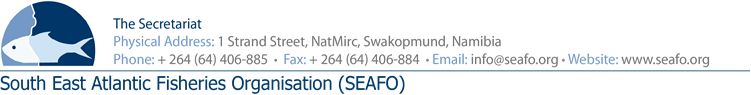 PROVISIONAL ANNOTATED AGENDA FOR THE 16TH MEETING OF THE COMMISSION (COM) – 2019CHAIRPERSON:  Mr. Venâncio Soares Gomes (Angola 2017-2020)	VENUE:  Strand Hotel, SwakopmundVICE-CHAIR:	    Mr. Luis Molledo (EU 2017-2020)			DATE:     25 & 28 November 2019Opening of meetingThe meeting will officially be opened by the Chairperson of the Commission.Appointment of RapporteurThe Chairperson will ensure the appointment of a rapporteur.Adoption of Agenda and meeting arrangementsMembers will review and adopt the agenda (DOC/COM/00/2019, DOC/COM/01/2019 and DOC/COM/02/2019).  The Executive Secretary will inform the Delegation of any practical arrangements for the meeting.Introduction and admission of ObserversThe Chairperson will announce Observers present.Opening Statement by Contracting Parties and ObserversThe Heads of Delegations will introduce their members and make opening statements.  Observers who wish to make opening statements will do so after the opening statements of the Contracting Parties.Status of the Convention in respect of membershipThe Chairperson will inform members of the current status of accession to the Convention.  Future Biennial MeetingsFurther discussions on potential biennial Commission meeting.Presentation of the 2019 Scientific Committee ReportThe Chairperson of the Scientific Committee will present a summary of the Scientific Report including scientific advice and recommendations to the Commission (DOC/COM/03/2019).  The Commission will discuss the Scientific Report and take appropriate decisions on the recommendations made. The EAF-NANSEN Programme Data Policy August 2019 update (DOC/COM/09/2019) is available as information, especially to assist with approval of request for cooperation projects using the Nansen survey data.Presentation of the 2019 Compliance Committee ReportThe Chairperson of the Compliance Committee will present a summary of the Compliance Committee Report including recommendations to the Commission (DOC/COM/04/2019).  The Commission will discuss the Compliance Committee Report and take appropriate decisions on the recommendations made.Presentation of the 2019 Standing Committee on Administration and Finance ReportThe Chairperson of the Standing Committee on Administration and Finance will present a summary of the Standing Committee on Administration and Finance Report including recommendations to the Commission (DOC/COM/05/2019).  The Commission will discuss the report and take appropriate decisions on the recommendation made.Report back on meetings attended by the SecretariatThe Executive Secretary will report back on meetings attended namely:ABNJ Deep Seas Project 4th PSC meeting (DOC/COM/06/2019).IGC on a legally binding instrument under the UNCLOS on the conservation and sustainable use of marine BBNJ (DOC/COM/07/2019).Report of SEAFO Representatives at the 2019 meetings of other Intergovernmental OrganisationsSEAFO representatives at the 2019 meetings of the other Intergovernmental Organisations will report back to the Commission on meetings attended.  SEAFO representatives will bring to the attention of the members specific issues(s), if any, arose from the meetings.  ICCAT:  JapanNAFO and SIOFA:  EUNEAFC and CCAMLR:  NorwayNominations of Parties to represent SEAFO at other International Organisations in 2020The Commission will nominate representatives for the following meetings:ICCAT NEAFC NAFOCCAMLRSIOFAAny other mattersThe Committee will discuss any other matters raised that was not previously included in the agenda.14.1  Request for IUU information of Cape Flower	Chairperson SPRFMO (DOC/COM/10/2019).14.2  Invitation for SEAFO contributions to A BETTER WORLD Publication	Ben Cornwell - Project Coordinator (DOC/COM/11/2019).14.3Update on the ABNJ Deep Seas Project for 2019The Coordinator of the project (Mr William Emerson) will present an update report from the ABNJ Deep Seas Project for 2019 (DOC/COM/08/2019).Venue and date of the next Commission meetingThe members will agree on a venue and date for the next Commission meeting.Adoption of the 2019 Commission ReportThe meeting report will be adopted (DOC/COM/12/2019).Closure of meetingThe Chairperson will close and adjourn the meeting after all items have been concluded.